Anexa №. 1   la Cererea de ofertelor de prețNr. 24/MDA-C-PCIMU din 27.04.2018Termeni și condiții de LivrareCumpărător: A.O. „Iniţiativa Pozitivă” Furnizor: ________________________1. Specificaţii Tehnice:2. Preţuri și termenii de livrare  [se completează de către furnizor]:Notă: În cazul divergenţilor între preţul unitar şi prețul total, corecția se va face conform puctului (ii) din Cererea de oferte. Preţ fix: Preţul indicat mai sus este ferm şi fix şi nu poate fi modificat pe durata executării contractului. A.O. „Iniţiativa Pozitivă” îşi rezervă dreptul de a mări sau micşora cu până la 15% cantitatea de bunuri şi servicii specificate iniţial fără nici o modificare a preţurilor unitare în alţi termeni şi condiţii.Program de livrare: Livrarea trebuie efectuată în cel mult 7 zile calendaristice de la primirea notei de comandă, la destinaţia: Chișinău, str. Independenţei, 6/2, Centrul „Pas cu Pas”.Recepţia produselor se va face la destinaţia finală indicată, prin semnarea actului de predare-primire de către reprezentantul autorizat al A.O. ”Inițiativa Pozitivă”. Dacă produsul nu corespunde specificaţiilor, cumpărătorul are dreptul să îl respingă, iar furnizorul are obligaţia, fără a modifica preţul contractului:de a înlocui produsele furnizate, saude a face toate modificările necesare pentru ca produsele să corespundă specificaţiilor tehnice.Furnizorul va transmite către A.O. ”Inițiativa Pozitivă” documentele care însoţesc produsele:factura conform comenzii.  act predare-primire.Plățile: plata va fi efectuată după cum urmează:100% din valoarea serviciilor prestate după semnarea actului de  recepție de către reprezentantul autorizat al. A.O. „Iniţiativa Pozitivă”.Ambalare:  furnizorul are obligaţia de a ambala produsele indicând tipul și cantitatea acestuia pe ambalaj, în așa mod ca acestea să facă faţă la manipularea în timpul transportului, tranzitului şi expunerii la temperaturi extreme, la soare şi la precipitaţiile care ar putea să apară în timpul transportului şi depozitării în aer liber, în aşa fel încât să ajungă în bună stare la destinaţia finală.Defecte: Toate defectele vor fi corectate de către furnizor, fără nici un cost pentru A.O. ”Inițiativa Pozitivă” în termen de 10 zile de la data anunţului.Neexecutare: A.O. „Iniţiativa Pozitivă” poate anula contractul dacă Furnizorul nu livrează produsul în conformitate cu termenii şi condiţiile de mai sus, după o notificare prealabilă de 3 zile primită de la Beneficiar, fără a avea vreo obligaţie faţă de Furnizor.Date despre companie:	Denumirea Companiei: ___________________________________________Cod fiscal:  ____________________________________________________	Director: ______________________________________________________			                         (Numele, Prenumele)Date de contact (adresă; telefon; fax; e-mail) și rechizitele bancare _________________________Data ofertei:    __________________________________      ___________________________            _____________________________                       Semnătura		                                               L.Ș.№. d/oDenumireaSpecificaţii CumpărătorSpecificaţii Furnizor1.Stikere Panglica Roșie     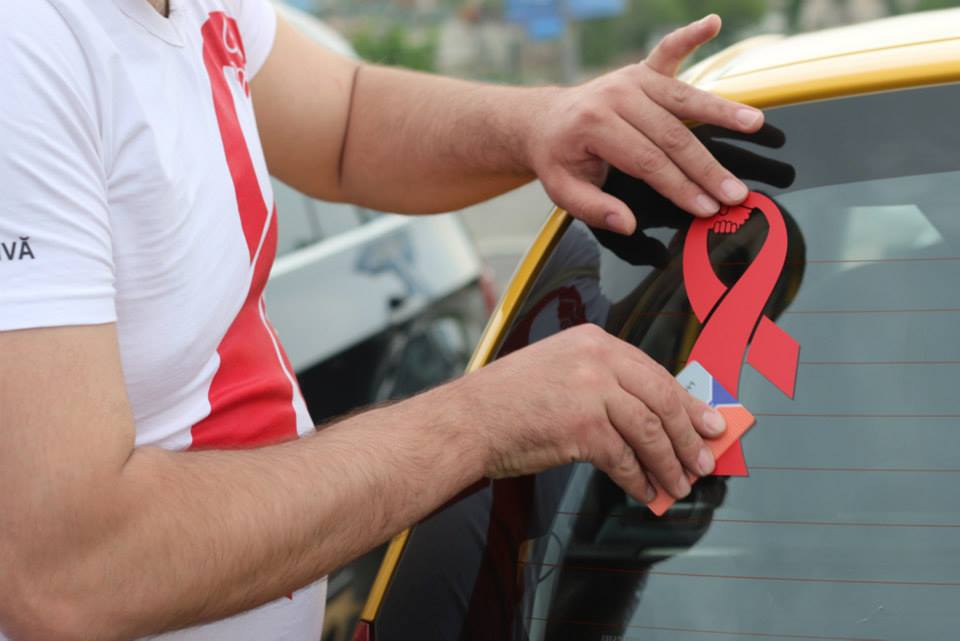 Material - vinil, roșu (031)Dimensiuni – A5 Tăierea la plotter, pe peliculă de montare.[a se completa de către furnizor]№. d/o (1)Denumire produs(2)Cant.(3)Preţ unitar MDL, TVA Zero(4)Preţ total MDL, TVA Zero(5=3*4)Timp livrare(6)1.Stikere Panglica Roșie   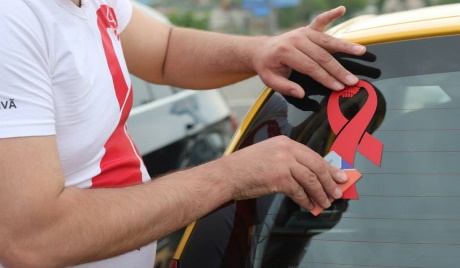 3000Preț Total (TVA 0%)Preț Total (TVA 0%)Preț Total (TVA 0%)Preț Total (TVA 0%)